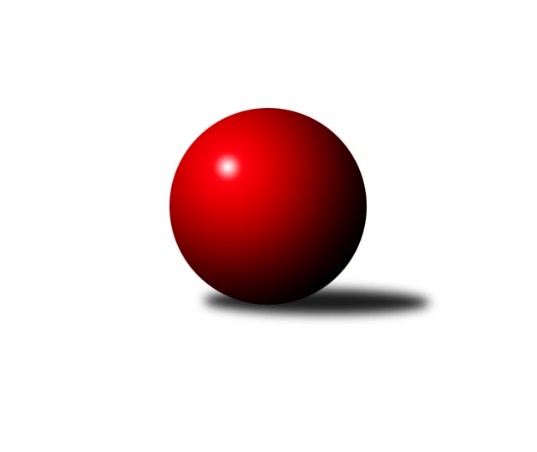 Č.6Ročník 2023/2024	20.5.2024 Přebor Domažlicka 2023/2024Statistika 6. kolaTabulka družstev:		družstvo	záp	výh	rem	proh	skore	sety	průměr	body	plné	dorážka	chyby	1.	Díly B	6	4	1	1	31.0 : 17.0 	(43.0 : 29.0)	2440	9	1707	733	52.8	2.	Zahořany B	6	4	1	1	29.0 : 19.0 	(40.0 : 32.0)	2359	9	1679	681	63.7	3.	Holýšov D	6	4	0	2	26.5 : 21.5 	(34.0 : 38.0)	2264	8	1638	625	73.3	4.	Kdyně C	6	3	1	2	25.5 : 22.5 	(38.5 : 33.5)	2125	7	1503	622	56.5	5.	Havlovice B	6	3	0	3	29.0 : 19.0 	(37.0 : 35.0)	2366	6	1714	652	63.5	6.	Pec B	6	2	1	3	23.0 : 25.0 	(41.0 : 31.0)	2287	5	1627	660	76.3	7.	Újezd C	6	0	2	4	14.0 : 34.0 	(28.5 : 43.5)	2155	2	1561	594	89.3	8.	Újezd B	6	1	0	5	14.0 : 34.0 	(26.0 : 46.0)	2195	2	1576	619	81.7Tabulka doma:		družstvo	záp	výh	rem	proh	skore	sety	průměr	body	maximum	minimum	1.	Havlovice B	4	3	0	1	25.0 : 7.0 	(27.0 : 21.0)	2439	6	2519	2299	2.	Holýšov D	4	3	0	1	20.0 : 12.0 	(23.5 : 24.5)	2308	6	2455	2126	3.	Díly B	3	2	1	0	17.0 : 7.0 	(21.0 : 15.0)	2402	5	2457	2335	4.	Kdyně C	3	2	0	1	14.5 : 9.5 	(18.5 : 17.5)	2321	4	2376	2262	5.	Pec B	3	1	1	1	13.0 : 11.0 	(22.0 : 14.0)	2219	3	2260	2192	6.	Zahořany B	1	1	0	0	6.0 : 2.0 	(8.0 : 4.0)	2487	2	2487	2487	7.	Újezd B	3	1	0	2	12.0 : 12.0 	(20.0 : 16.0)	2273	2	2348	2207	8.	Újezd C	3	0	1	2	8.0 : 16.0 	(13.0 : 23.0)	2189	1	2214	2160Tabulka venku:		družstvo	záp	výh	rem	proh	skore	sety	průměr	body	maximum	minimum	1.	Zahořany B	5	3	1	1	23.0 : 17.0 	(32.0 : 28.0)	2327	7	2377	2255	2.	Díly B	3	2	0	1	14.0 : 10.0 	(22.0 : 14.0)	2452	4	2499	2406	3.	Kdyně C	3	1	1	1	11.0 : 13.0 	(20.0 : 16.0)	2026	3	2040	2004	4.	Holýšov D	2	1	0	1	6.5 : 9.5 	(10.5 : 13.5)	2242	2	2267	2216	5.	Pec B	3	1	0	2	10.0 : 14.0 	(19.0 : 17.0)	2310	2	2345	2249	6.	Újezd C	3	0	1	2	6.0 : 18.0 	(15.5 : 20.5)	2144	1	2324	2036	7.	Havlovice B	2	0	0	2	4.0 : 12.0 	(10.0 : 14.0)	2330	0	2409	2250	8.	Újezd B	3	0	0	3	2.0 : 22.0 	(6.0 : 30.0)	2169	0	2229	2072Tabulka podzimní části:		družstvo	záp	výh	rem	proh	skore	sety	průměr	body	doma	venku	1.	Díly B	6	4	1	1	31.0 : 17.0 	(43.0 : 29.0)	2440	9 	2 	1 	0 	2 	0 	1	2.	Zahořany B	6	4	1	1	29.0 : 19.0 	(40.0 : 32.0)	2359	9 	1 	0 	0 	3 	1 	1	3.	Holýšov D	6	4	0	2	26.5 : 21.5 	(34.0 : 38.0)	2264	8 	3 	0 	1 	1 	0 	1	4.	Kdyně C	6	3	1	2	25.5 : 22.5 	(38.5 : 33.5)	2125	7 	2 	0 	1 	1 	1 	1	5.	Havlovice B	6	3	0	3	29.0 : 19.0 	(37.0 : 35.0)	2366	6 	3 	0 	1 	0 	0 	2	6.	Pec B	6	2	1	3	23.0 : 25.0 	(41.0 : 31.0)	2287	5 	1 	1 	1 	1 	0 	2	7.	Újezd C	6	0	2	4	14.0 : 34.0 	(28.5 : 43.5)	2155	2 	0 	1 	2 	0 	1 	2	8.	Újezd B	6	1	0	5	14.0 : 34.0 	(26.0 : 46.0)	2195	2 	1 	0 	2 	0 	0 	3Tabulka jarní části:		družstvo	záp	výh	rem	proh	skore	sety	průměr	body	doma	venku	1.	Pec B	0	0	0	0	0.0 : 0.0 	(0.0 : 0.0)	0	0 	0 	0 	0 	0 	0 	0 	2.	Díly B	0	0	0	0	0.0 : 0.0 	(0.0 : 0.0)	0	0 	0 	0 	0 	0 	0 	0 	3.	Holýšov D	0	0	0	0	0.0 : 0.0 	(0.0 : 0.0)	0	0 	0 	0 	0 	0 	0 	0 	4.	Havlovice B	0	0	0	0	0.0 : 0.0 	(0.0 : 0.0)	0	0 	0 	0 	0 	0 	0 	0 	5.	Zahořany B	0	0	0	0	0.0 : 0.0 	(0.0 : 0.0)	0	0 	0 	0 	0 	0 	0 	0 	6.	Újezd B	0	0	0	0	0.0 : 0.0 	(0.0 : 0.0)	0	0 	0 	0 	0 	0 	0 	0 	7.	Újezd C	0	0	0	0	0.0 : 0.0 	(0.0 : 0.0)	0	0 	0 	0 	0 	0 	0 	0 	8.	Kdyně C	0	0	0	0	0.0 : 0.0 	(0.0 : 0.0)	0	0 	0 	0 	0 	0 	0 	0 Zisk bodů pro družstvo:		jméno hráče	družstvo	body	zápasy	v %	dílčí body	sety	v %	1.	Jiří Havlovic 	Zahořany B 	5	/	5	(100%)	8.5	/	10	(85%)	2.	Tereza Krumlová 	Kdyně C 	5	/	5	(100%)	8	/	10	(80%)	3.	Jaromír Duda 	Díly B 	5	/	5	(100%)	8	/	10	(80%)	4.	Lukáš Pittr 	Díly B 	5	/	5	(100%)	8	/	10	(80%)	5.	Alena Konopová 	Újezd C 	5	/	6	(83%)	9	/	12	(75%)	6.	Martin Smejkal 	Kdyně C 	5	/	6	(83%)	9	/	12	(75%)	7.	Josef Nedoma 	Havlovice B 	5	/	6	(83%)	9	/	12	(75%)	8.	Jan Štengl 	Holýšov D 	5	/	6	(83%)	8	/	12	(67%)	9.	Iveta Kouříková 	Díly B 	4	/	4	(100%)	7	/	8	(88%)	10.	Gabriela Bartoňová 	Havlovice B 	4	/	5	(80%)	7	/	10	(70%)	11.	Božena Rojtová 	Holýšov D 	4	/	6	(67%)	7	/	12	(58%)	12.	Štěpánka Peštová 	Havlovice B 	4	/	6	(67%)	5	/	12	(42%)	13.	Jaroslav Kutil 	Zahořany B 	3	/	3	(100%)	6	/	6	(100%)	14.	Adam Ticháček 	Havlovice B 	3	/	3	(100%)	3	/	6	(50%)	15.	Lenka Psutková 	Pec B 	3	/	4	(75%)	6	/	8	(75%)	16.	František Novák 	Holýšov D 	3	/	4	(75%)	6	/	8	(75%)	17.	Vanda Vágnerová 	Zahořany B 	3	/	4	(75%)	5	/	8	(63%)	18.	Matylda Vágnerová 	Zahořany B 	3	/	4	(75%)	5	/	8	(63%)	19.	Tereza Denkovičová 	Pec B 	3	/	5	(60%)	7	/	10	(70%)	20.	Ivan Böhm 	Pec B 	3	/	5	(60%)	7	/	10	(70%)	21.	Libor Benzl 	Zahořany B 	3	/	6	(50%)	7	/	12	(58%)	22.	Daniel Kočí 	Díly B 	3	/	6	(50%)	7	/	12	(58%)	23.	Jan Pangrác 	Havlovice B 	3	/	6	(50%)	6	/	12	(50%)	24.	Kateřina Šebestová 	Kdyně C 	3	/	6	(50%)	5.5	/	12	(46%)	25.	Stanislav Šlajer 	Holýšov D 	2.5	/	4	(63%)	3	/	8	(38%)	26.	Tomáš Kamínek 	Újezd B 	2	/	2	(100%)	3	/	4	(75%)	27.	Šárka Forstová 	Kdyně C 	2	/	3	(67%)	5	/	6	(83%)	28.	Veronika Dohnalová 	Kdyně C 	2	/	3	(67%)	3	/	6	(50%)	29.	Jiří Rádl 	Havlovice B 	2	/	3	(67%)	3	/	6	(50%)	30.	Miroslav Macháček 	Holýšov D 	2	/	3	(67%)	3	/	6	(50%)	31.	Jáchym Pajdar 	Zahořany B 	2	/	3	(67%)	2	/	6	(33%)	32.	Pavel Kalous 	Pec B 	2	/	4	(50%)	6	/	8	(75%)	33.	Zdeňka Vondrysková 	Újezd C 	2	/	4	(50%)	4	/	8	(50%)	34.	Václav Němec 	Pec B 	2	/	5	(40%)	5.5	/	10	(55%)	35.	Jiřina Hrušková 	Pec B 	2	/	5	(40%)	5.5	/	10	(55%)	36.	Martin Kuneš 	Díly B 	2	/	5	(40%)	5	/	10	(50%)	37.	Antonín Kühn 	Újezd B 	2	/	5	(40%)	5	/	10	(50%)	38.	Božena Vondrysková 	Újezd C 	2	/	5	(40%)	4.5	/	10	(45%)	39.	Pavel Strouhal 	Újezd B 	2	/	5	(40%)	4	/	10	(40%)	40.	Alexander Kondrys 	Újezd C 	2	/	6	(33%)	5	/	12	(42%)	41.	Jiří Pivoňka st.	Havlovice B 	2	/	6	(33%)	4	/	12	(33%)	42.	Jaroslava Löffelmannová 	Kdyně C 	2	/	6	(33%)	4	/	12	(33%)	43.	Kristýna Krumlová 	Kdyně C 	1.5	/	3	(50%)	2	/	6	(33%)	44.	Jan Lommer 	Kdyně C 	1	/	1	(100%)	2	/	2	(100%)	45.	Pavel Mikulenka 	Díly B 	1	/	1	(100%)	1	/	2	(50%)	46.	Robert Janek 	Pec B 	1	/	2	(50%)	2	/	4	(50%)	47.	Pavlína Vlčková 	Zahořany B 	1	/	2	(50%)	2	/	4	(50%)	48.	Jaroslava Kapicová 	Pec B 	1	/	2	(50%)	1	/	4	(25%)	49.	Klára Lukschová 	Újezd C 	1	/	3	(33%)	3	/	6	(50%)	50.	Jaroslav Získal st.	Újezd B 	1	/	4	(25%)	4	/	8	(50%)	51.	Dana Kapicová 	Díly B 	1	/	4	(25%)	4	/	8	(50%)	52.	Slavěna Götzová 	Zahořany B 	1	/	4	(25%)	2	/	8	(25%)	53.	Lucie Horková 	Holýšov D 	1	/	5	(20%)	3.5	/	10	(35%)	54.	Jana Dufková st.	Újezd B 	1	/	5	(20%)	3	/	10	(30%)	55.	Jana Dufková ml.	Újezd B 	1	/	5	(20%)	2	/	10	(20%)	56.	Václav Kuneš 	Újezd B 	1	/	6	(17%)	4	/	12	(33%)	57.	Radka Schuldová 	Holýšov D 	1	/	6	(17%)	1.5	/	12	(13%)	58.	Jozef Šuráň 	Holýšov D 	0	/	1	(0%)	1	/	2	(50%)	59.	Tereza Housarová 	Pec B 	0	/	1	(0%)	1	/	2	(50%)	60.	Jaroslav Získal ml.	Újezd B 	0	/	1	(0%)	0	/	2	(0%)	61.	František Pangrác 	Pec B 	0	/	1	(0%)	0	/	2	(0%)	62.	Václav Schiebert 	Havlovice B 	0	/	1	(0%)	0	/	2	(0%)	63.	Josef Denkovič 	Pec B 	0	/	1	(0%)	0	/	2	(0%)	64.	Roman Vondryska 	Újezd C 	0	/	3	(0%)	2	/	6	(33%)	65.	Jaroslav Buršík 	Díly B 	0	/	3	(0%)	2	/	6	(33%)	66.	Jana Jaklová 	Újezd B 	0	/	3	(0%)	1	/	6	(17%)	67.	Dana Tomanová 	Díly B 	0	/	3	(0%)	1	/	6	(17%)	68.	Jürgen Joneitis 	Újezd C 	0	/	3	(0%)	0	/	6	(0%)	69.	Pavlína Berková 	Újezd C 	0	/	4	(0%)	0	/	8	(0%)	70.	Alena Jungová 	Zahořany B 	0	/	5	(0%)	2.5	/	10	(25%)Průměry na kuželnách:		kuželna	průměr	plné	dorážka	chyby	výkon na hráče	1.	TJ Sokol Zahořany, 1-2	2448	1744	704	60.0	(408.0)	2.	Havlovice, 1-2	2385	1701	684	65.1	(397.6)	3.	Sokol Díly, 1-2	2300	1629	671	57.5	(383.4)	4.	TJ Sokol Kdyně, 1-2	2295	1631	664	69.0	(382.6)	5.	Kuželky Holýšov, 1-2	2293	1654	639	75.5	(382.3)	6.	TJ Sokol Újezd Sv. Kříže, 1-2	2226	1588	637	70.3	(371.0)	7.	Pec Pod Čerchovem, 1-2	2186	1581	605	82.7	(364.4)Nejlepší výkony na kuželnách:TJ Sokol Zahořany, 1-2Zahořany B	2487	5. kolo	Jaroslav Kutil 	Zahořany B	451	5. koloHavlovice B	2409	5. kolo	Libor Benzl 	Zahořany B	428	5. kolo		. kolo	Jiří Havlovic 	Zahořany B	428	5. kolo		. kolo	Jiří Rádl 	Havlovice B	424	5. kolo		. kolo	Gabriela Bartoňová 	Havlovice B	419	5. kolo		. kolo	Matylda Vágnerová 	Zahořany B	412	5. kolo		. kolo	Vanda Vágnerová 	Zahořany B	412	5. kolo		. kolo	Štěpánka Peštová 	Havlovice B	402	5. kolo		. kolo	Jan Pangrác 	Havlovice B	400	5. kolo		. kolo	Jiří Pivoňka st.	Havlovice B	388	5. koloHavlovice, 1-2Havlovice B	2519	6. kolo	Gabriela Bartoňová 	Havlovice B	447	2. koloHavlovice B	2477	2. kolo	Josef Nedoma 	Havlovice B	445	6. koloHavlovice B	2461	4. kolo	Iveta Kouříková 	Díly B	440	4. koloDíly B	2452	4. kolo	Lukáš Pittr 	Díly B	437	4. koloPec B	2345	1. kolo	Adam Ticháček 	Havlovice B	434	6. koloÚjezd C	2324	6. kolo	Štěpánka Peštová 	Havlovice B	434	4. koloHavlovice B	2299	1. kolo	Adam Ticháček 	Havlovice B	432	2. koloÚjezd B	2207	2. kolo	Tereza Denkovičová 	Pec B	428	1. kolo		. kolo	Štěpánka Peštová 	Havlovice B	427	6. kolo		. kolo	Štěpánka Peštová 	Havlovice B	427	2. koloSokol Díly, 1-2Díly B	2457	5. kolo	Lukáš Pittr 	Díly B	454	5. koloDíly B	2413	3. kolo	Tereza Krumlová 	Kdyně C	446	3. koloDíly B	2335	1. kolo	Jaromír Duda 	Díly B	444	1. koloZahořany B	2329	1. kolo	Jan Lommer 	Kdyně C	444	3. koloÚjezd B	2229	5. kolo	Jaromír Duda 	Díly B	443	5. koloKdyně C	2040	3. kolo	Martin Kuneš 	Díly B	436	5. kolo		. kolo	Lukáš Pittr 	Díly B	432	3. kolo		. kolo	Lukáš Pittr 	Díly B	421	1. kolo		. kolo	Daniel Kočí 	Díly B	412	5. kolo		. kolo	Jaromír Duda 	Díly B	411	3. koloTJ Sokol Kdyně, 1-2Kdyně C	2376	6. kolo	Tereza Denkovičová 	Pec B	444	6. koloZahořany B	2345	4. kolo	Ivan Böhm 	Pec B	438	6. koloKdyně C	2325	4. kolo	Tereza Krumlová 	Kdyně C	429	6. koloKdyně C	2262	2. kolo	Tereza Krumlová 	Kdyně C	427	2. koloPec B	2249	6. kolo	Pavel Kalous 	Pec B	418	6. koloHolýšov D	2216	2. kolo	Jan Štengl 	Holýšov D	415	2. kolo		. kolo	Martin Smejkal 	Kdyně C	414	6. kolo		. kolo	Tereza Krumlová 	Kdyně C	405	4. kolo		. kolo	Jiří Havlovic 	Zahořany B	404	4. kolo		. kolo	František Novák 	Holýšov D	401	2. koloKuželky Holýšov, 1-2Díly B	2499	6. kolo	Lukáš Pittr 	Díly B	449	6. koloHolýšov D	2455	6. kolo	František Novák 	Holýšov D	445	6. koloHolýšov D	2358	5. kolo	Jan Štengl 	Holýšov D	438	6. koloPec B	2335	5. kolo	Daniel Kočí 	Díly B	437	6. koloHolýšov D	2292	3. kolo	Iveta Kouříková 	Díly B	433	6. koloHavlovice B	2250	3. kolo	Jan Štengl 	Holýšov D	432	3. koloHolýšov D	2126	1. kolo	Ivan Böhm 	Pec B	431	5. koloÚjezd C	2036	1. kolo	František Novák 	Holýšov D	431	5. kolo		. kolo	Božena Rojtová 	Holýšov D	430	6. kolo		. kolo	Jaromír Duda 	Díly B	428	6. koloTJ Sokol Újezd Sv. Kříže, 1-2Díly B	2406	2. kolo	Iveta Kouříková 	Díly B	458	2. koloZahořany B	2377	3. kolo	Šárka Forstová 	Kdyně C	438	5. koloÚjezd B	2348	6. kolo	Antonín Kühn 	Újezd B	437	1. koloHolýšov D	2267	4. kolo	Jiří Havlovic 	Zahořany B	436	3. koloÚjezd B	2264	4. kolo	Martin Smejkal 	Kdyně C	434	1. koloZahořany B	2255	6. kolo	Jaroslav Kutil 	Zahořany B	433	3. koloÚjezd C	2214	5. kolo	Kateřina Šebestová 	Kdyně C	432	1. koloÚjezd B	2207	1. kolo	Matylda Vágnerová 	Zahořany B	426	6. koloÚjezd C	2192	2. kolo	Jaromír Duda 	Díly B	426	2. koloÚjezd C	2160	3. kolo	František Novák 	Holýšov D	419	4. koloPec Pod Čerchovem, 1-2Zahořany B	2318	2. kolo	Jáchym Pajdar 	Zahořany B	437	2. koloPec B	2260	3. kolo	Libor Benzl 	Zahořany B	424	2. koloPec B	2206	2. kolo	Tereza Denkovičová 	Pec B	405	4. koloPec B	2192	4. kolo	Lenka Psutková 	Pec B	400	4. koloÚjezd C	2072	4. kolo	Lenka Psutková 	Pec B	398	3. koloÚjezd B	2072	3. kolo	Robert Janek 	Pec B	396	3. kolo		. kolo	Lenka Psutková 	Pec B	396	2. kolo		. kolo	Ivan Böhm 	Pec B	395	2. kolo		. kolo	Alexander Kondrys 	Újezd C	394	4. kolo		. kolo	Jiří Havlovic 	Zahořany B	386	2. koloČetnost výsledků:	8.0 : 0.0	2x	7.0 : 1.0	2x	6.5 : 1.5	1x	6.0 : 2.0	7x	5.0 : 3.0	1x	4.0 : 4.0	3x	3.0 : 5.0	4x	2.0 : 6.0	4x